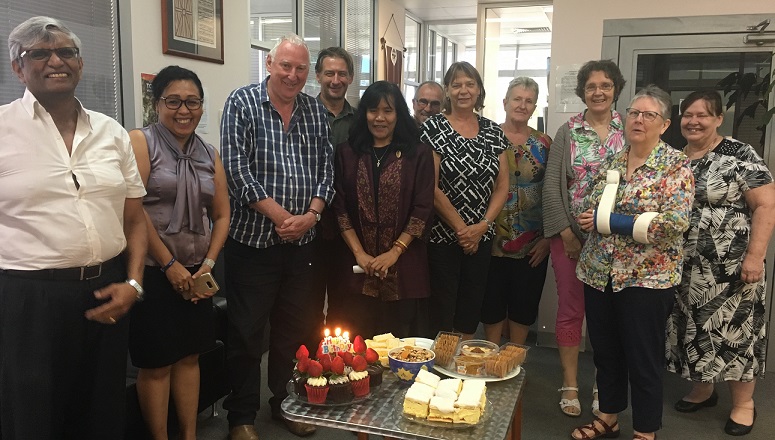 YOU ARE INVITED TO PETERS FAREWELL AFTERNOON TEATHURSDAY 13TH DECEMBER 2.00PM                                                                 RSVP 7TH DECEMBER                                                                                                                                  AT SYNOD OFFICE                                                                          EMAIL ADMIN@NS.UCA.ORG.AU